Відмова у наданні адміністративної послуги може бути оскаржена особою у суді згідно чинного законодавства.Умовні позначки: хх/уу – шифр послуги, де хх – код структурного підрозділу (згідно номенклатурі), уу- номер послуги структурного підрозділу, В-виконує, У-бере участь, П-погоджує, З-затверджує.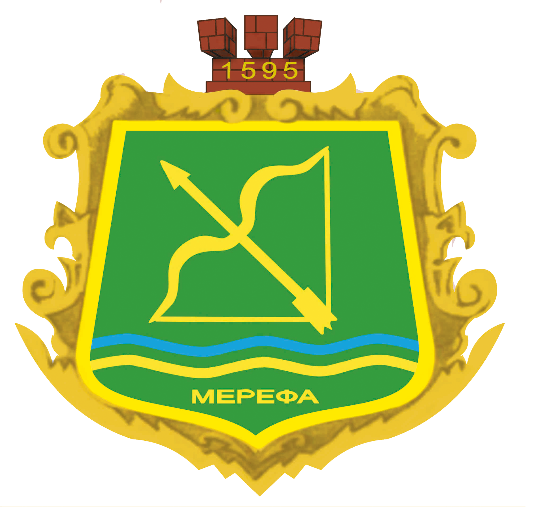 Мереф’янська міська радаінформаційнА карткА адміністративної послуги № 06-35(адміністративна послуга надається через Центр надання адміністративних послуг)Видача довідки про відсутність будівель на земельній ділянці (назва адміністративної послуги)Відділ містобудування, архітектури, земельних відносин,  капітального  будівництва  та  державного  архітектурно–будівельного контролю Виконавчого комітету Мереф’янської міської ради (найменування суб’єкта надання адміністративної послуги)ПІДГОТОВЛЕНО:ЗАТВЕРДЖЕНО:Начальник відділу містобудування, архітектури, земельних відносин,  капітального  будівництва  та  державного  архітектурно-будівельного  контролю____________                   Трушковська О.І.       (підпис)                                    (ПІБ керівника)              Рішення виконавчого комітету Мереф’янської міської радивід  «  » __________2019 № «____»___________________ 20___ р.Рішення виконавчого комітету Мереф’янської міської радивід  «  » __________2019 № Інформація про центр надання адміністративної послугиІнформація про центр надання адміністративної послугиІнформація про центр надання адміністративної послугиНайменування центру надання адміністративної послуги, в якому здійснюється обслуговування суб’єкта зверненняНайменування центру надання адміністративної послуги, в якому здійснюється обслуговування суб’єкта зверненняЦентр надання адміністративних послуг Виконавчого комітету Мереф’янської                    міської ради1.Місцезнаходження центру надання адміністративної послуги62472,  Харківська область, Харківський район, м. Мерефа, вул. Культури, 2б2.Інформація щодо режиму роботи Центру надання адміністративної послугиПонеділок      8-00 до 16-00вівторок         8-00 до 20-00середа             8-00 до 16-00четвер             8-00 до 16-00п’ятниця         8-00 до 14-45субота             8-00 до 14-00без перервинеділя вихідний3.Телефон/факс (довідки), адреса електронної пошти та веб-сайт центру надання адміністративної послуги(057)748-45-45e-mail: cnap.merefa@ukr.netНормативні акти, якими регламентується надання адміністративної послугиНормативні акти, якими регламентується надання адміністративної послугиНормативні акти, якими регламентується надання адміністративної послуги4.Закони України Закон України «Про місцеве самоврядування», ст. 26 п. 34;Закон України «Про адміністративні послуги»  5.Акти Кабінету Міністрів України -6.Акти центральних органів виконавчої влади-7.Акти місцевих органів виконавчої влади/ органів місцевого самоврядування-Умови отримання адміністративної послугиУмови отримання адміністративної послугиУмови отримання адміністративної послуги8.Підстава для одержання адміністративної послугиЗаява про надання довідки про відсутність будівель на земельній ділянці9.Вичерпний перелік документів, необхідних для отримання адміністративної послуги, а також вимоги до нихДля фізичних осібЗаява про надання довідки про відсутність будівель на земельній ділянці.Копія паспорта.Копія довідки про присвоєння ідентифікаційного номера.Копія документа про право власності на земельну ділянку.10.Порядок та спосіб подання документів, необхідних для отримання адміністративної послугиОсобисто або через уповноважену особу, поштою або за допомогою інших засобів зв’язку через Центр надання адміністративних послуг за графіком роботи Центру 11.Платність (безоплатність) надання адміністративної послугиБезоплатно 12.Строк надання адміністративної послуги10 днів13.Перелік підстав для відмови у наданні адміністративної послуги1. Неповний перелік поданих документів.2. Виявлення недостовірних відомостей у поданих документах.14.Результат надання адміністративної послугиОдержання довідки про відсутність будівель на земельній ділянці15.Способи отримання відповіді (результату)Особисто або через уповноважену особу, поштою або за допомогою інших засобів зв’язку через Центр надання адміністративних послуг за графіком роботи Центру16.ПриміткаВідмова у наданні адміністративної послуги може бути оскаржена особою у суді згідно чинного законодавства.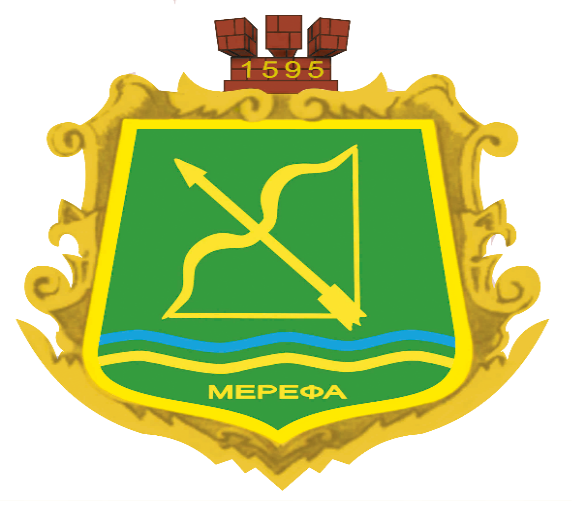 Мереф’янська міська радаТЕХНОЛОГІЧНА карткА адміністративної послуги № 06-35Видача довідки про відсутність будівель на земельній ділянці (назва адміністративної послуги)Відділ містобудування, архітектури, земельних відносин,  капітального  будівництва  та  державного  архітектурно–будівельного контролю Виконавчого комітету Мереф’янської міської ради (найменування суб’єкта надання адміністративної послуги)ПІДГОТОВЛЕНО:ЗАТВЕРДЖЕНО:Начальник відділу містобудування, архітектури, земельних відносин,  капітального  будівництва  та  державного  архітектурно-будівельного  контролю____________                   Трушковська О.І.       (підпис)                                    (ПІБ керівника)              Рішення виконавчого комітету Мереф’янської міської радивід  «  » __________2019 № «____»___________________ 20___ р.Рішення виконавчого комітету Мереф’янської міської радивід  «  » __________2019 № №з/пЕтапи послугиВідповідальна посадова особа і структурний підрозділДія(В, У, П, З)Термін виконання (днів)Термін виконання (днів)1Прийом і перевірка повноти пакету документів, реєстрація заяви, повідомлення замовника про орієнтовний термін виконанняАдміністратор ЦНАПВВ день зверненняВ день звернення2Передача пакету документів виконавцю (спеціалісту відділу містобудування та архітектури) Адміністратор ЦНАПВНе пізніше наступного                             дняНе пізніше наступного                             дня3Прийом поданих документів, у разі  відсутності зауважень виконавець передає пакет документів до загального відділу на опрацювання та передачі на підпис голові чи профільному заступникуСпеціаліст відділу містобудування та архітектуриВПротягом 2 днівПротягом 2 днів4Підготовка довідкиСпеціаліст відділу містобудування та архітектуриВПротягом                           4 днівПротягом                           4 днів5Передача довідки або лист  відмову у разі не видачі довідкиАдміністратор ЦНАПВПротягом                           1 дняПротягом                           1 дня6Видача довідки або лист  відмову у разі не видачі довідки.Адміністратор ЦНАПВПротягом                           1 дняПротягом                           1 дняЗагальна кількість днів надання послугиЗагальна кількість днів надання послугиЗагальна кількість днів надання послугиЗагальна кількість днів надання послугиЗагальна кількість днів надання послуги1010Загальна кількість днів (передбачена законодавством)Загальна кількість днів (передбачена законодавством)Загальна кількість днів (передбачена законодавством)Загальна кількість днів (передбачена законодавством)Загальна кількість днів (передбачена законодавством)1010